Практичне заняття. Визначення довжини лави за чинником вентиляції.Завдання: використовуючи додатки, визначити довжину лави згідно вихідних даних, наведених у таблиці. С0 = 0,98; b = 3,3 м.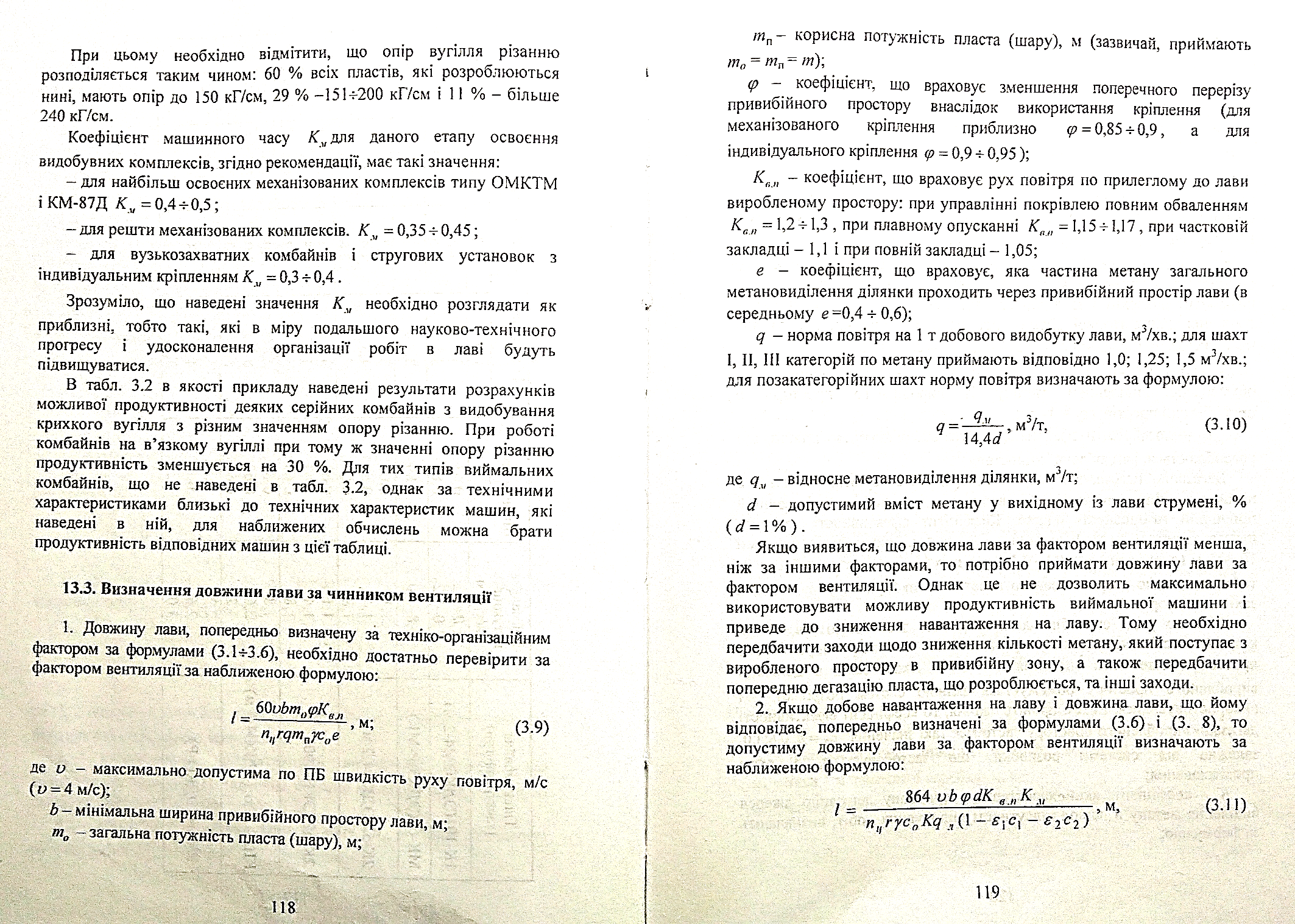 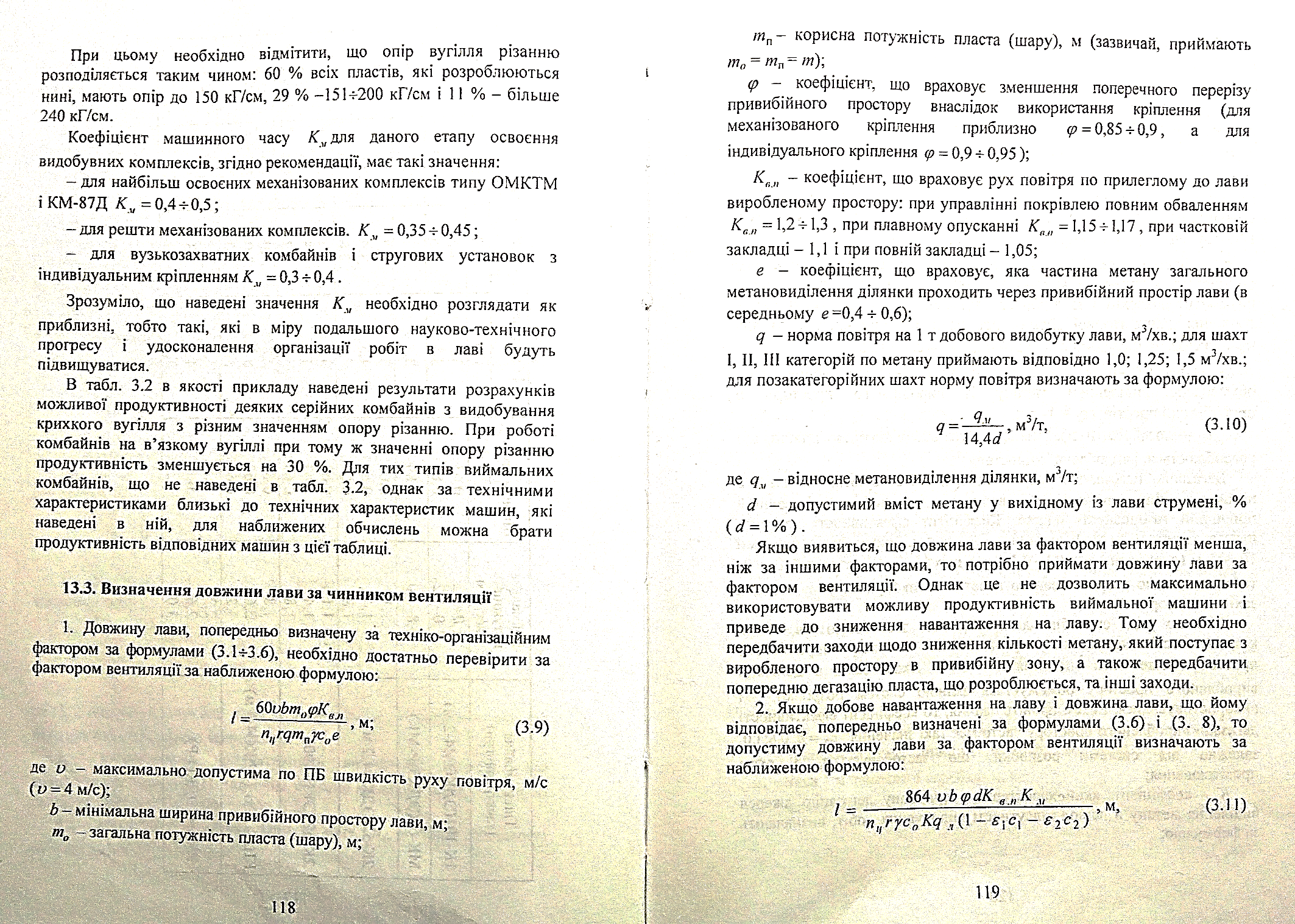 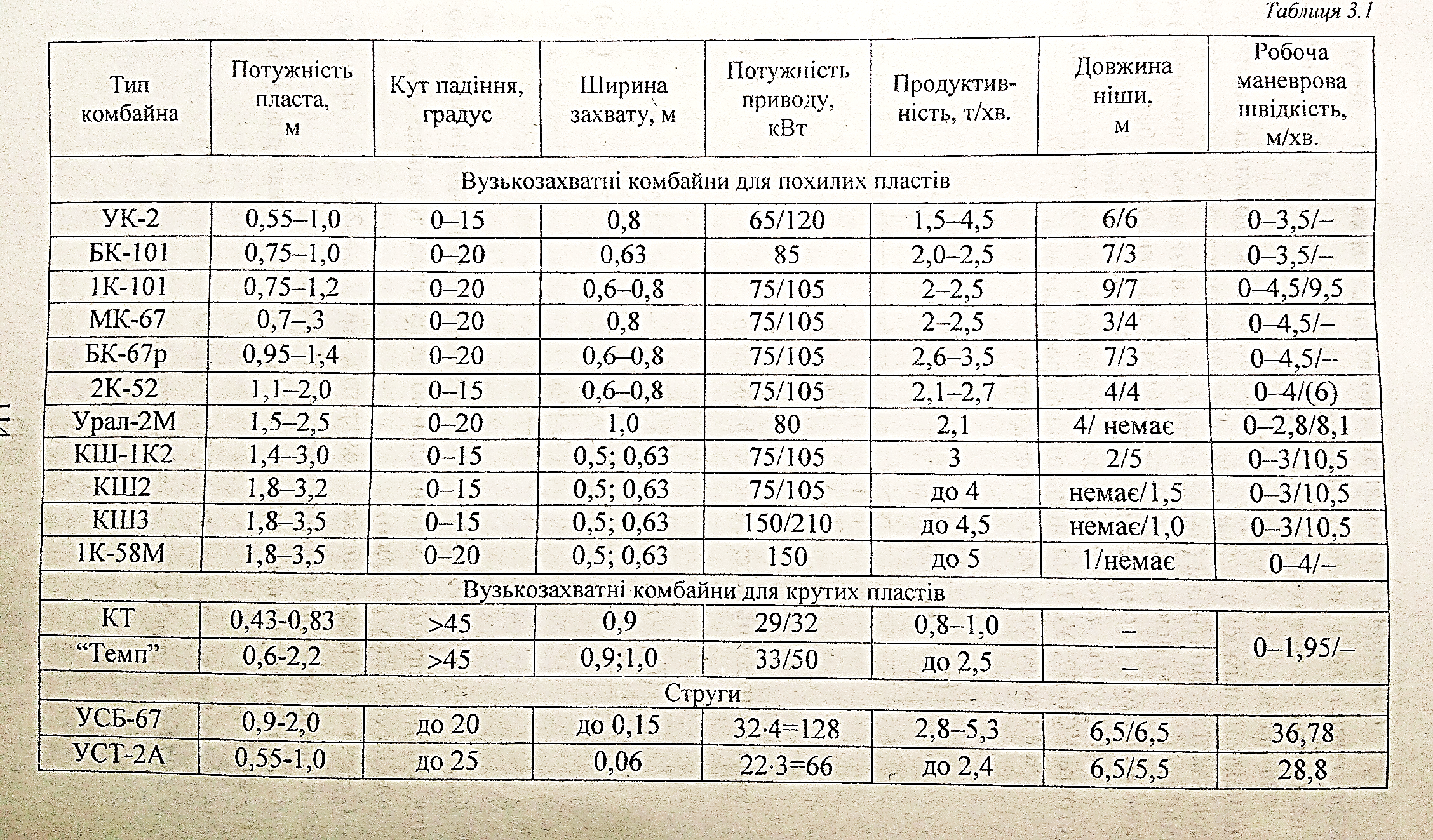 № варіантуТип комбайнаКількість циклів (смуг вугілля, що виймаються)Категорія шахти за метаномЗагальна потужність пласта, м1УК-210І0,62БК-1018ІІ0,831К-1017ІІІ1,04МК-677ІV1,05БК-67р6І1,262К-526ІІ1,57Урал-2М5ІІІ1,88КШ-1К25ІV2,19КШ23І3,010КШ34ІІ2,8111К-58М4ІІІ2,912БК-10110ІV0,6131К-1018І0,814МК-677ІІ1,015БК-67р7ІІІ1,0162К-526ІV1,217Урал-2М6І1,518КШ-1К25ІІ1,819КШ25ІІІ2,120КШ33ІV3,0